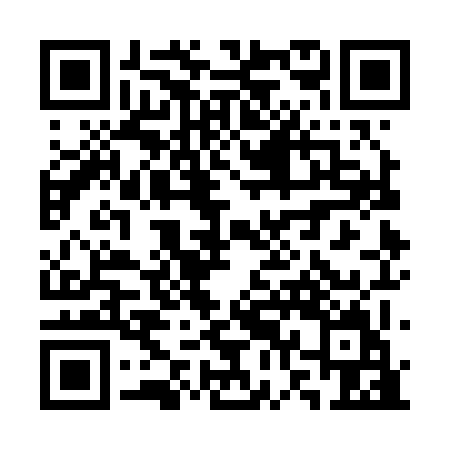 Ramadan times for Bassabar, CameroonMon 11 Mar 2024 - Wed 10 Apr 2024High Latitude Method: NonePrayer Calculation Method: Muslim World LeagueAsar Calculation Method: ShafiPrayer times provided by https://www.salahtimes.comDateDayFajrSuhurSunriseDhuhrAsrIftarMaghribIsha11Mon5:025:026:1212:133:306:146:147:2012Tue5:025:026:1112:133:296:146:147:2013Wed5:015:016:1112:123:296:146:147:2014Thu5:015:016:1012:123:286:146:147:2015Fri5:005:006:1012:123:286:146:147:2016Sat5:005:006:0912:123:276:146:147:2017Sun4:594:596:0912:113:266:146:147:2018Mon4:594:596:0812:113:266:146:147:1919Tue4:584:586:0812:113:256:146:147:1920Wed4:584:586:0712:103:246:146:147:1921Thu4:574:576:0712:103:246:146:147:1922Fri4:574:576:0612:103:236:146:147:1923Sat4:564:566:0612:103:226:146:147:1924Sun4:554:556:0512:093:226:146:147:1925Mon4:554:556:0412:093:216:146:147:1926Tue4:544:546:0412:093:206:146:147:1927Wed4:544:546:0312:083:196:146:147:1928Thu4:534:536:0312:083:186:136:137:1929Fri4:534:536:0212:083:186:136:137:1930Sat4:524:526:0212:073:176:136:137:1931Sun4:514:516:0112:073:166:136:137:191Mon4:514:516:0112:073:156:136:137:192Tue4:504:506:0012:073:146:136:137:193Wed4:504:506:0012:063:146:136:137:194Thu4:494:495:5912:063:136:136:137:195Fri4:484:485:5912:063:126:136:137:196Sat4:484:485:5812:053:116:136:137:197Sun4:474:475:5712:053:106:136:137:198Mon4:474:475:5712:053:096:136:137:199Tue4:464:465:5612:053:086:136:137:1910Wed4:454:455:5612:043:086:136:137:19